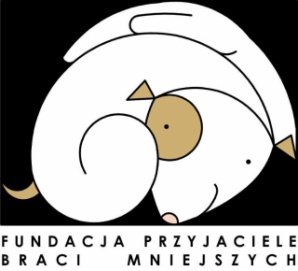 ANKIETA ADOPCYJNA KOTAProsimy o szczere, wyczerpujące odpowiedzi na zawarte w ankiecie pytania. Celem tej ankiety jest:1. określenie Państwa możliwości, jako przyszłych Opiekunów, 2. określenie warunków, jakie mogą Państwo zapewnić kotu,3. zwiększenie prawdopodobieństwa udanej adopcji ,4. wybór odpowiedniego kota dla Państwa.Przekazane informacje w ankiecie umożliwiają nam przeprowadzenie udanej adopcji i nie będą wykorzystywane w żadnym innym celu. Imię kota, którego dotyczy ankieta:Dlaczego akurat ten kot:A. Dane osobowe i informacje kontaktowe1. Imię i nazwisko: 2. Miejsce zamieszkania:3. Telefon kontaktowy:4. Adres mail:5. Wiek:6. Aktualne zajęcie (studiuję/ pracuję na pełen etat/ pracuję dorywczo/ zajmuję się domem/ jestem na emeryturze lub rencie):B. Kilka słów o sobie:1. Ile osób mieszka w domu/mieszkaniu i czy wszystkie osoby zgadzają się na adopcję kota?2. Czy w domu są dzieci?  Prosimy podać w jakim są wieku i jaki mają stosunek do zwierząt. 3. W jaki sposób spędza Pani/Pan czas wolny? W jaki sposób czas wolny spędza Pani/Pana rodzina?4. Czy w ciągu dnia ktoś jest obecny w domu?5. Czy ktoś w domu ma alergię na zwierzęta?6. Czy w domu są już jakieś zwierzęta? Jeśli tak, proszę wpisać jakie i jaki jest ich stosunek do innych zwierząt oraz czy są wykastrowane. 7. Czy miała Pani/Pan wcześniej już jakieś zwierzęta? Jeśli tak to prosimy o kilka słów o nich oraz jak potoczyły się ich losy. 8. Czy adoptowała Pani/Pan już kiedyś kota?9. Skąd pomysł na adopcję kota?10. Cel posiadania kota:   * do kochania               *inny, jaki?C. Sytuacja mieszkaniowa:1. Gdzie Pani/Pan mieszka? - blok    - kamienica   - dom 
2. Mieszkanie/ dom: -własne    -wynajmowane3. Dotyczy mieszkania w blokua) Czy kot miałby możliwość swobodnego wychodzenia na zewnątrz bez opieki?b) Jak  zabezpieczacie (lub  jak  planujecie  zabezpieczyć) Państwo  okna i/lub balkon,  żeby  kotu  nie  stała  się  krzywda (wypadnięcie,  ucieczka)?  Jaki jest Państwa stosunek do wyżej wymienionych zabezpieczeń?c) Jak zabezpieczacie (lub jak planujecie zabezpieczyć) Państwo uchylne okna? Czy wiedzą Państwo, jakie ryzyko ze sobą niesie otwieranie  okien  uchylnie kiedy w domu mieszka kot?4. Co będzie się działo z kotem podczas Pani/Pana wyjazdów, wakacji?5. Jak często i jak długo kot będzie zostawać sam?6. Ile godzin dziennie planuje Pani/Pan poświęcić kotu?D. Sytuacja finansowa1. Posiadanie kota wiąże się z regularnymi szczepieniami ochronnymi (raz w roku), odrobaczania (co 6 miesięcy). Czy jest Pani/Pan przygotowana na tego typu wydatki?2. Koty, jak i ludzie czasem chorują i takie leczenie bywa kosztowne. Czy jest Pani/ Pan przygotowana na tego typu wydatki?3. Czy planuje Pani/Pan wydatki związane z zakupem akcesoriów dla kota? 4. Żywienie kota to kolejny spory wydatek. Czy jest Pani/Pan na to przygotowana?5. Czym zamierza Pani/Pan żywić kota? *karma sucha/mokra marketowa*karma sucha/mokra ze sklepu zoologicznego*resztki z obiadu6. Czy  są  Państwo  świadomi, że  zarówno mały  kociak jak  i  dorosły  kot, potrzebuje dużo uwagi i zabawy, która ma na celu pomoc w realizowaniu jego naturalnych instynktów i potrzeb?7. Czy  jesteście  Państwo gotowi  poświęcać  regularnie  czas  na aktywną zabawę z kotem? E. Kot adoptowany:1. Jakie cechy charakteru są dla Pani/Pana ważne u kota?2. Jakich cech charakteru nie powinien mieć wybrany kot? Czego Pani/Pan nie zaakceptowałby u wybranego kota? 3. Jakie ma Pani/Pan oczekiwania względem nowego kota?4. W pierwszym okresie po adopcji kot może sprawiać kłopoty, np.: obgryzać  kwiatki,  drapać  meble, niszczyć bibeloty, skakać po firankach i po stole, zdarza mu się nie zdążyć do kuwety  itp.?  Czy jest Pani/Pan gotowa na zmierzenie się z tymi problemami? Czy ma Pani/Pan pomysł, jak zaradzić takim zachowaniom?5. Koty ze schroniska mogą mieć różne nawyki oraz różne strachy (bać się szczotki, dźwięku), których zmiana może wymagać dużo czasu, pracy i cierpliwości. Czy jest Pani/Pan na to gotowy?6. Czy ma Pani/Pan pomysł, jak rozwiązać takie problemy?7. Kot może żyć kilkanaście lat. Czy przewidziane jest miejsce dla kota w życiu rodziny?8. Jakie niezbędne akcesoria na start potrzebuje adoptowany kot w nowym domu?9. Jaki jest Pani/Pana stosunek do kastracji/sterylizacji?10.  Skąd Pan/Pani wie o naszym schronisku? (Jeżeli z internetu to prosimy o podanie nazwy portalu ogłoszeniowego)11. Jeżeli ma Pani/Pan jakieś pytania to prosimy tutaj :). F. Kwestie formalne1. Czy wyraża Pani/Pan zgodę na wizytę przed adopcyjną i po adopcyjną?2. Czy wyraża Pani/Pan zgodę na podpisanie umowy adopcyjnej, w której zawarte jest, że Opiekun zobowiązuje się, że nie pozbędzie się, nie sprzeda, nie porzuci, nie odda kota osobom trzecim bez uzyskania pisemnej zgody reprezentantów Fundacji?3. Opiekun zobowiązuje się do: - leczenia kota wg. zaleceń przekazanych przy odbiorze kota, - corocznego szczepienia kota przeciw chorobom zakaźnym wraz z poddaniem kota badaniu ogólnego stanu zdrowia u lekarza weterynarii z wpisem do książeczki i karty badań, - spełniania wszelkich obowiązków wynikających z prawa miejscowego. - minimum jednej, obowiązkowej, corocznej wizyty u lekarza weterynarii w miesiącu kwietniu (każdego roku)Czy zgadza się Pani/Pan na te warunki?G. WAŻNA INFORMACJA: Przyjęcie  kota  pod  swój  dach  nie  powoduje  u  zwierzęcia  natychmiastowej wdzięczności.  Zwierzę  wydawane  do  adopcji  jest często po  przejściach, czasem traumatycznych, może czuć się niepewnie w nowym miejscu. Na jego miłość oraz otworzenie się trzeba często zaczekać. Ważnym punktem umowy jest, że kot NIGDY nie  trafi  na  ulice  bądź  do  schroniska.  Aby  uniknąć  takich  sytuacji  przykładamy ogromną wagę do wyboru jak najlepszego domu dla kotów, które mamy pod naszą opieką. Dlatego  też  przeprowadzamy  rozmowy  telefoniczne,  wizyty  przed  i  po adopcyjne oraz informujemy, że nie istotna jest kolejność zgłoszeń w sprawie adopcji konkretnego  zwierzęcia.  Kolejnym  ważnym  punktem  umowy  jest  pozostawanie  w kontakcie  z  Fundacją oraz  minimum co pół roku  przekazywanie aktualnej informacji/ zdjęć o kocie. Zawsze też służymy radą i pomocą, jeśli wystąpią jakieś trudności, w tym problemy behawioralne.                                                                                                       ------------------------------                                                                                                                 PodpisDziękujemy za wypełnienie ankiety!Zastrzegamy sobie prawo do nie wydania kota osobie, która w naszej ocenie nie jest odpowiednim Opiekunem. Ankietę prosimy przesłać na adres: fpbm_adopcje@wp.pl